הערכת תוצרי תלמידים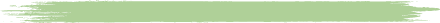 לצורך הערכת תוצרי התלמידים ומיון התשובות שלהם ניתן להיעזר בטבלה הבאה.שם התלמיד/הכל התשובות נכונותלא זיהו טענות שגויות על בניית העזרהערותסך-הכול